Scenariusz zajęć wychowawczych Temat: ,,Dbamy o zdrowie”                                   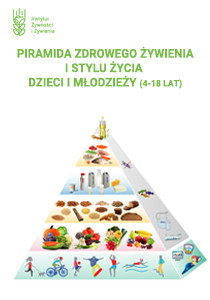 Grupa: młodszo- szkolnaKompetencje kluczowe – społeczne i obywatelskie                                           - umiejętność uczenia się                                           - świadomość i ekspresję kulturalnąDziecko- poznaje zasady zdrowego odżywiania;- kształtuje nawyki prozdrowotne;- nabywa, przetwarza i przyswaja nową wiedzę;- nabywa nowych umiejętności i doświadczeń;- rozwija wyobraźnię twórcząCele ogólne: - Kształtowanie nawyków zdrowego odżywiania;- Propagowanie postaw prozdrowotnych i poczucia odpowiedzialności za   własne zdrowie;- rozwijanie wyobraźni i ekspresji twórczej;Cele szczegółowe:- potrafi wymienić zasady zdrowego odżywiania; - wie jakich produktów należy się wystrzegać;- zna korzyści wynikające z faktu, że jest się zdrowym;- twórczo działa i współpracuje z grupą;Cele terapeutyczne:- odwrócenie  uwagi od choroby i samotności;- kształtowanie postawy samoakceptacji;- usprawnianie manualne;Metody:- słowna- oglądowa - praktycznego działaniaFormy:- indywidualna, grupowaCzas pracy:  60 – 90 minut    Środki dydaktyczne:- wiersz Agaty Dziechciarczyk pt.  ,,Kolorowe witaminy”- ilustracje produktów i ich kaloryczności- talerzyki papierowe, nożyki- winogrona, borówka amerykańska- gruszkiTok zajęć:Powitanie dzieciWprowadzenie do tematu zajęć poprzez odczytanie wiersza:Agaty Dziechciarczyk pt. „Kolorowe witaminy”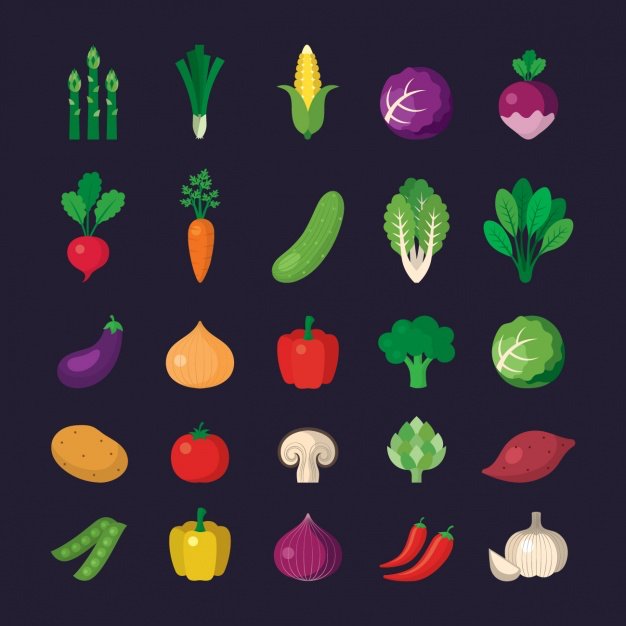 Kolorowe witaminyDzisiaj wszystkim przedstawimy.Zachęcimy do jedzeniaA nie tylko do patrzenia.Kłania się papryka słodkaW trzech kolorach możesz spotkać.Zieleń, żółty i czerwonyOstra ma kształt wydłużony.Teraz zieleń na estradzieKoper się i szczypior kładzie.Więdną trochę zawstydzeni, Że zginęli wśród zieleni.Por się pręży, tak jak drutDumny śpiewa sam bez nutA kapusta ciągle krzyczy,Że sałata fałdy liczyPojawiły się brokułyPokazują swe muskuły.U ogórka w rękach groszekSkacze w górę, w dół po trosze.Zieleń proszę państwa w modzie,Służy zdrowiu i urodzie.Ma witamin pełen skład,Dbaj byś, co dzień wszystkie jadł.Omówienie treści wiersza oraz uzyskanie odpowiedzi na  pytania: O jakich warzywach w wierszu jest mowa?Jakiego koloru warzywa są najcenniejsze ? – swobodne wypowiedziZapoznanie uczniów z piramidą zdrowego żywienia oraz ilustracjami wybranych produktów i ich kalorycznością;  Rozmowa kierowana:                                                               Uzyskanie odpowiedzi na pytanie – Co szkodzi zdrowiu?Dzieci wymieniają np. złe odżywianie, nieregularne odżywianie, brak warzyw                        i owoców w diecie, spożywanie słodyczy, nadmiar soli, spożywanie fast foodów, brak dbałości o higienę, brak wypoczynku, wszelkie używki, brak ruchu.Zaproponowanie uczniom wykonanie pracy  ,,Owocowy jeżyk”.Instruktaż wykonania słodkiej przekąski krok po kroku.Wykonanie słodkiego deseru.Podsumowanie treści zrealizowanych w trakcie zajęć. Ponowne zapytanie uczniów o czym dzisiaj mówiliśmy, jak powinniśmy dbać o swoje zdrowie?Spożywanie swojego deseru.Podziękowanie dzieciom za udział w zajęciach.Opracowała: Barbara Nawojczyk